FICHE D’IDENTIFICATIONS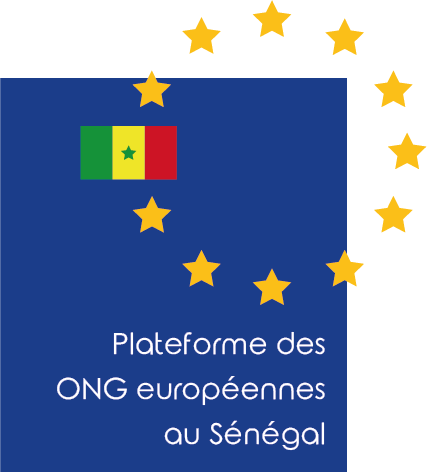 Organisation et projetsIdentification de l’organisationIdentification des projetsProjet 1 Projet 2 Projet 3 Projet 4 Projet 5Nom de l’organisationNationalitéAdresse siège Site internetThématiques d’intervention Adresse au SénégalCoordonnéesRégion(s) d’intervention Activités au SénégalPrincipaux bailleurs PartenairesNom du projetSigleONG porteusePersonne ressourceMail personne ressourceBrève descriptionRégions d’interventions(surligner)DakarDiourbelFatickKaffrineKaolackKédougouKoldaLougaMatamSaint-LouisSédhiouTambacoundaThièsZiguinchorNationalLocalisation des interventions (départements et localités)Thématiques d’intervention(surligner)Action socialeAgriculture/Elevage/PêcheEau/Assainissement/HygièneEducation/Formation professionnelleEnergieEntrepreneuriat/Crédit/MicrofinanceEnvironnementFoncierGouvernanceJustice/SécuritéMigrationProtection de l’enfanceSantéSécurité alimentaireTourisme/Culture/Patrimoine/SportODD impactés(surligner)ODD1 - Pas de pauvretéODD2 - Faim "zéro"ODD3 - Bonne santé et bien-êtreODD4 - Education de qualitéODD5 - Egalité entre les sexesODD6 - Eau propre et assainissementODD7 - Energie propre et d'un coût abordableODD8 - Travail décent et croissance économiqueODD9 - Industrie, innovation et infrastructureODD10 - Inégalités réduitesODD11 - Villes et communautés durablesODD12 - Consommation et production responsableODD13 - Mesures relatives à la lutte contre les changements climatiquesODD14 - Vie aquatiqueODD15 - Vie terrestreODD16 - Paix, justice et institutions efficacesODD17 - Partenariats pour la réalisation des objectifsAxes du PSE(surligner)Axe1 - Transformation structurelle et croissanceAxe2 - Capital humain, protection sociale et développement durableAxe3 - Gouvernance, institutions, paix et sécuritéDate de démarrageDate de finBudget (€)Principaux bailleursPrincipaux partenairesNom du projetSigleONG porteusePersonne ressourceMail personne ressourceBrève descriptionRégions d’interventions(surligner)DakarDiourbelFatickKaffrineKaolackKédougouKoldaLougaMatamSaint-LouisSédhiouTambacoundaThièsZiguinchorNationalLocalisation des interventions (départements et localités)Thématiques d’intervention(surligner)Action socialeAgriculture/Elevage/PêcheEau/Assainissement/HygièneEducation/Formation professionnelleEnergieEntrepreneuriat/Crédit/MicrofinanceEnvironnementFoncierGouvernanceJustice/SécuritéMigrationProtection de l’enfanceSantéSécurité alimentaireTourisme/Culture/Patrimoine/SportODD impactés(surligner)ODD1 - Pas de pauvretéODD2 - Faim "zéro"ODD3 - Bonne santé et bien-êtreODD4 - Education de qualitéODD5 - Egalité entre les sexesODD6 - Eau propre et assainissementODD7 - Energie propre et d'un coût abordableODD8 - Travail décent et croissance économiqueODD9 - Industrie, innovation et infrastructureODD10 - Inégalités réduitesODD11 - Villes et communautés durablesODD12 - Consommation et production responsableODD13 - Mesures relatives à la lutte contre les changements climatiquesODD14 - Vie aquatiqueODD15 - Vie terrestreODD16 - Paix, justice et institutions efficacesODD17 - Partenariats pour la réalisation des objectifsAxes du PSE(surligner)Axe1 - Transformation structurelle et croissanceAxe2 - Capital humain, protection sociale et développement durableAxe3 - Gouvernance, institutions, paix et sécuritéDate de démarrageDate de finBudget (€)Principaux bailleursPrincipaux partenairesNom du projetSigleONG porteusePersonne ressourceMail personne ressourceBrève descriptionRégions d’interventions(surligner)DakarDiourbelFatickKaffrineKaolackKédougouKoldaLougaMatamSaint-LouisSédhiouTambacoundaThièsZiguinchorNationalLocalisation des interventions (départements et localités)Thématiques d’intervention(surligner)Action socialeAgriculture/Elevage/PêcheEau/Assainissement/HygièneEducation/Formation professionnelleEnergieEntrepreneuriat/Crédit/MicrofinanceEnvironnementFoncierGouvernanceJustice/SécuritéMigrationProtection de l’enfanceSantéSécurité alimentaireTourisme/Culture/Patrimoine/SportODD impactés(surligner)ODD1 - Pas de pauvretéODD2 - Faim "zéro"ODD3 - Bonne santé et bien-êtreODD4 - Education de qualitéODD5 - Egalité entre les sexesODD6 - Eau propre et assainissementODD7 - Energie propre et d'un coût abordableODD8 - Travail décent et croissance économiqueODD9 - Industrie, innovation et infrastructureODD10 - Inégalités réduitesODD11 - Villes et communautés durablesODD12 - Consommation et production responsableODD13 - Mesures relatives à la lutte contre les changements climatiquesODD14 - Vie aquatiqueODD15 - Vie terrestreODD16 - Paix, justice et institutions efficacesODD17 - Partenariats pour la réalisation des objectifsAxes du PSE(surligner)Axe1 - Transformation structurelle et croissanceAxe2 - Capital humain, protection sociale et développement durableAxe3 - Gouvernance, institutions, paix et sécuritéDate de démarrageDate de finBudget (€)Principaux bailleursPrincipaux partenairesNom du projetSigleONG porteusePersonne ressourceMail personne ressourceBrève descriptionRégions d’interventions(surligner)DakarDiourbelFatickKaffrineKaolackKédougouKoldaLougaMatamSaint-LouisSédhiouTambacoundaThièsZiguinchorNationalLocalisation des interventions (départements et localités)Thématiques d’intervention(surligner)Action socialeAgriculture/Elevage/PêcheEau/Assainissement/HygièneEducation/Formation professionnelleEnergieEntrepreneuriat/Crédit/MicrofinanceEnvironnementFoncierGouvernanceJustice/SécuritéMigrationProtection de l’enfanceSantéSécurité alimentaireTourisme/Culture/Patrimoine/SportODD impactés(surligner)ODD1 - Pas de pauvretéODD2 - Faim "zéro"ODD3 - Bonne santé et bien-êtreODD4 - Education de qualitéODD5 - Egalité entre les sexesODD6 - Eau propre et assainissementODD7 - Energie propre et d'un coût abordableODD8 - Travail décent et croissance économiqueODD9 - Industrie, innovation et infrastructureODD10 - Inégalités réduitesODD11 - Villes et communautés durablesODD12 - Consommation et production responsableODD13 - Mesures relatives à la lutte contre les changements climatiquesODD14 - Vie aquatiqueODD15 - Vie terrestreODD16 - Paix, justice et institutions efficacesODD17 - Partenariats pour la réalisation des objectifsAxes du PSE(surligner)Axe1 - Transformation structurelle et croissanceAxe2 - Capital humain, protection sociale et développement durableAxe3 - Gouvernance, institutions, paix et sécuritéDate de démarrageDate de finBudget (€)Principaux bailleursPrincipaux partenairesNom du projetSigleONG porteusePersonne ressourceMail personne ressourceBrève descriptionRégions d’interventions(surligner)DakarDiourbelFatickKaffrineKaolackKédougouKoldaLougaMatamSaint-LouisSédhiouTambacoundaThièsZiguinchorNationalLocalisation des interventions (départements et localités)Thématiques d’intervention(surligner)Action socialeAgriculture/Elevage/PêcheEau/Assainissement/HygièneEducation/Formation professionnelleEnergieEntrepreneuriat/Crédit/MicrofinanceEnvironnementFoncierGouvernanceJustice/SécuritéMigrationProtection de l’enfanceSantéSécurité alimentaireTourisme/Culture/Patrimoine/SportODD impactés(surligner)ODD1 - Pas de pauvretéODD2 - Faim "zéro"ODD3 - Bonne santé et bien-êtreODD4 - Education de qualitéODD5 - Egalité entre les sexesODD6 - Eau propre et assainissementODD7 - Energie propre et d'un coût abordableODD8 - Travail décent et croissance économiqueODD9 - Industrie, innovation et infrastructureODD10 - Inégalités réduitesODD11 - Villes et communautés durablesODD12 - Consommation et production responsableODD13 - Mesures relatives à la lutte contre les changements climatiquesODD14 - Vie aquatiqueODD15 - Vie terrestreODD16 - Paix, justice et institutions efficacesODD17 - Partenariats pour la réalisation des objectifsAxes du PSE(surligner)Axe1 - Transformation structurelle et croissanceAxe2 - Capital humain, protection sociale et développement durableAxe3 - Gouvernance, institutions, paix et sécuritéDate de démarrageDate de finBudget (€)Principaux bailleursPrincipaux partenaires